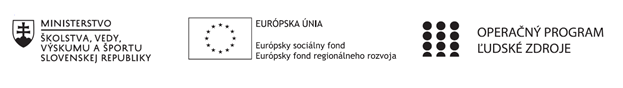 Správa o činnosti pedagogického klubu Príloha:Prezenčná listina zo stretnutia pedagogického klubu je nahradená online evidenciouPríloha správy o činnosti pedagogického klubu              PREZENČNÁ LISTINAMiesto konania stretnutia: Online MS TeamsDátum konania stretnutia: 9.3.2021Trvanie stretnutia: od 13:00hod	do 15:00 hod	Zoznam účastníkov/členov pedagogického klubu:Prioritná osVzdelávanieŠpecifický cieľ1.1.1 Zvýšiť inkluzívnosť a rovnaký prístup ku kvalitnému vzdelávaniu a zlepšiť výsledky a kompetencie detí a žiakovPrijímateľStredná odborná škola techniky a služieb, Tovarnícka 1609, TopoľčanyNázov projektuZvýšenie kvality odborného vzdelávania a prípravy na Strednej odbornej škole techniky a služiebKód projektu  ITMS2014+312011AGX9Názov pedagogického klubu Prírodovedné a technické vzdelávanieDátum stretnutia  pedagogického klubu9.03.2021Miesto stretnutia  pedagogického klubuOnline stretnutie členov klubu (Microsoft teams)Meno koordinátora pedagogického klubuMgr. Lucia LojkováOdkaz na webové sídlo zverejnenej správyhttps://sostovar.edupage.org/Manažérske zhrnutie:Krátka anotácia: Didaktická je podľa pedagogického slovníka (prucha, Walterová, Mareš, 2009) spontánna činnosť detí, ktorá sleduje didaktické ciele. Možno povedať, že didaktická hra je pre svoj relaxačný a zábavno-poučný charakter najlepšou formou aktívneho oddychu a dokonale dopĺňa vyučovací proces (Harausová, 2011).Získané informácie spracováva a začleňuje do systému svojich poznatkov, schopnosti a postojov.Vyučujúci plánuje a riadi vyučovanie tak aby bol splnený vzdelávací cieľ prostredníctvom aktívnej činnosti  žiakov pri hre...Vyučujúci navodí záujem u žiakov o didaktickú hru tak, že im spomenie hry, pri ktorých sa zabávali na základnej škole a povie im, že sa budú hrať a pritom učiť.Kľúčové slová: Didaktická hra, formy didaktických hier, pravidlá, pomôcky, príprava, skupiny, zhodnotenie priebehu hier.Hlavné body, témy stretnutia, zhrnutie priebehu stretnutia:Hlavné body:Oboznámenie sa s programom klubu, jednotlivými témami.Charakteristika didaktických hier.Vplyv didaktických hier a ich využitie na hodinách pri vyučovaní prírodovedných a technických predmetov.Uznesenie PK.Téma stretnutia: Didaktické hry.Zhrnutie priebehu stretnutia:Členovia klubu boli informovaný o didaktických hrách ako sú: doplňovačka, osemsmerovka, tajnička, tangram, vytvor, vlož, vylosuj, vysvetli, bingo, domino, skladačka...Členovia klubu jednotlivo prezentovali svoj názor k možnosti použitia didaktických hier pri vlastnej poznávacej činnosti žiakov v predmetoch, ktoré učia. Vyjadrili sa, že ak majú byť študenti motivovaní k hraniu didaktických hier, tieto musia byť primerane  náročné a pre študentov zaujímavé.Didaktické hry by bolo vhodné navrhnúť tak, aby si študenti pri ich riešení osvojili  nové vedomosti, zručnosti a boli navzájom medzi predmetovo previazané.Závery a odporúčania:Členovia PK sa zhodli na tom, že pri využívaní didaktických hier  je potrebné aby žiaci vedeli spolupracovať v skupine.Vypracoval (meno, priezvisko)Mgr. Lucia LojkováDátum9.3.2021PodpisSchválil (meno, priezvisko)Mgr. Lucia LojkováDátum9.3.2021PodpisPrioritná os:VzdelávanieŠpecifický cieľ:1.1.1 Zvýšiť inkluzívnosť a rovnaký prístup ku kvalitnému vzdelávaniu a zlepšiť výsledky a kompetencie detí a žiakovPrijímateľ:Stredná odborná škola techniky a služieb, Tovarnícka 1609, TopoľčanyNázov projektu:Zvýšenie kvality odborného vzdelávania a prípravy na Strednej odbornej škole techniky a služiebKód ITMS projektu:312011AGX9Názov pedagogického klubu:Prírodovedné a technické vzdelávanieč.Meno a priezviskoInštitúcia1.Mgr. Lucia LojkováOnline MS Teams2.Mgr. Renáta VrankováOnline MS Teams3.Mgr. Ondrej BenkoOnline MS Teams4.Pavol DomanickýOnline MS Teams5.Ing. Janka BoldišováOnline MS Teams6.Ing. Ján SlávikOnline MS Teams7.Ing. Jozef VarényiOnline MS Teams